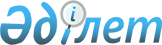 О внесении изменений и дополнений в постановление акимата области от 13 июля 2015 года № 305 "Об утверждении нормативов субсидий"
					
			Утративший силу
			
			
		
					Постановление акимата Алматинской области от 28 октября 2015 года № 473. Зарегистрировано Департаментом юстиции Алматинской области 29 октября 2015 года № 3508. Утратило силу постановлением акимата Алматинской области от 02 сентября 2016 года № 453
      Сноска. Утратило силу постановлением акимата Алматинской области от 02.09.2016 № 453.
      В соответствии с пунктом 1 статьи 37 Закона Республики Казахстан от 23 января 2001 года "О местном государственном управлении и самоуправлении в Республике Казахстан", со статьей 21 Закона Республики Казахстан от 24 марта 1998 года "О нормативных правовых актах" и пунктом 4 Правил, утвержденных приказом Министра сельского хозяйства Республики Казахстан от 19 ноября 2014 года № 3-1/600 "Об утверждении Правил субсидирования развития племенного животноводства, повышение продуктивности и качества продукции животноводства", акимат Алматинской области ПОСТАНОВЛЯЕТ:
      1. Внести в постановление акимата области от 13 июля 2015 года № 305 "Об утверждении нормативов субсидий" (зарегистрированного в Реестре государственной регистрации нормативных правовых актов № 3294 опубликованного в газете "Жетысу" от 23 июля 2015 года № 83 и в газете "Огни Алатау" от 23 июля 2015 года № 83) следующие изменения и дополнения:
      пункт 1 указанного постановления изложить в новой редакции:
      "1. Утвердить:
       нормативы субсидий по направлениям субсидирования возмещение до 100 % затрат по искусственному осеменению маточного поголовья крупного рогатого скота и овец в крестьянских (фермерских), личных подсобных хозяйствах и производственных кооперативах, а также, возмещение до 50 % затрат племенных и дистрибьютерных центров на приобретение специальной техники и технологического оборудования, используемого для проведения искусственного осеменения сельскохозяйственных животных, согласно приложению 1 к настоящему постановлению;
       критерии и требования по направлениям субсидирования возмещение до 100 % затрат по искусственному осеменению маточного поголовья крупного рогатого скота и овец в крестьянских (фермерских), личных подсобных хозяйствах и производственных кооперативах, а также, возмещение до 50 % затрат племенных и дистрибьютерных центров на приобретение специальной техники и технологического оборудования, используемого для проведения искусственного осеменения сельскохозяйственных животных, согласно приложению 2 к настоящему постановлению;
      объемы субсидий по направлениям субсидирования развития племенного животноводства и повышения продуктивности и качества продукции животноводства, согласно приложениям 3, 4 и 5 к настоящему постановлению.";
      приложения 1, 2, 3, 4 и 5, утвержденные указанным постановлением, изложить в новой редакции согласно приложениям 1, 2, 3, 4 и 5 к настоящему постановлению.
      2. Возложить на руководителя государственного учреждения "Управление сельского хозяйства Алматинской области" опубликование настоящего постановления после государственной регистрации в органах юстиции в официальных и периодических печатных изданиях, а также на интернет – ресурсе, определяемом Правительством Республики Казахстан и на интернет – ресурсе акимата области. 
      3. Контроль за исполнением настоящего постановления возложить на заместителя акима области С. Бескемпирова. 
      4. Настоящее постановление вступает в силу со дня государственной регистрации в органах юстиции и вводится в действие со дня его первого официального опубликования. Нормативы субсидий по направлениям субсидирования возмещение до 100 % затрат по искусственному осеменению маточного поголовья крупного рогатого скота в личных подсобных хозяйствах Нормативы субсидий по направлениям субсидирования возмещение до 100 % затрат по искусственному осеменению маточного поголовья овец в личных подсобных хозяйствах Нормативы субсидий по направлениям субсидирования возмещение до 50 % затрат племенных центров и дистрибьютерных центров на приобретение специального технологического оборудовании для искусственного осеменение КРС и овец  Критерии и требования по направлениям субсидирования возмещение до 100 % затрат по искусственному осеменению маточного поголовья крупного рогатого скота и овец в личных подсобных хозяйствах
      1. Оригинал и копию договора по оказанию услуг по искусственному осеменению маточного поголовья крупного рогатого скота и овец в личных подсобных хозяйствах.
      2. Справку-расчет затрат по оказанию услуг по искусственному осеменению одной головы маточного поголовья крупного рогатого скота и овец в личных подсобных хозяйствах по форме согласно приложению 8 "Правил субсидирования развития племенного животноводства, повышения продуктивности и качества продукции животноводства", утвержденных приказом Министра сельского хозяйства Республики Казахстан от 19 ноября 2014 года № 3-1/600 (далее - Правила).
      3. Оригиналы и копии акта об осеменении и акта обследования осемененного маточного поголовья крупного рогатого скота и овец по форме согласно приложению 5 к Правилам. 
      4. Оригинал и копию договора на приобретение семени у отечественного племенного центра (не распространяется на племенные центры). Критерии и требования по направлениям субсидирования на приобретение специального технологического оборудовании для искусственного осеменение КРС, овец племенных и дистрибьютерных центров
      1. Оригинал и копия договора купли-продажи на приобретение спецального техналогического оборудование, используемого для проведения искусственного осеменения маточного поголовья сельскохозяйственных животных.
      2. Оригинал и копия акта оплаты стоимости товаров. Объемы субсидий по направлениям субсидирования развития племенного животноводства Объемы субсидий по направлениям субсидирования повышения продуктивности и качества продукции животноводства Объемы субсидий по направлениям субсидирования развития племенного животноводства и повышения продуктивности и качества продукции животноводства за счет средств Национального фонда Республики Казахстан
					© 2012. РГП на ПХВ «Институт законодательства и правовой информации Республики Казахстан» Министерства юстиции Республики Казахстан
				
      Аким Алматинской области 

А. Баталов
Приложение 1 к постановлению акимата Алматинской области от "28" октября 2015 года № 473
Направление субсидирования
Единица

измерения
Нормативы субсидий на 1 голову, тенге 
Организация искусственного осеменения маточного поголовья крупного рогатого скота в личных подсобных хозяйствах
голов
2800
Направление субсидирования
Единица

измерения
Нормативы субсидий на 1 голову, тенге 
Организация искусственного осеменения маточного поголовья овец в личных подсобных хозяйствах
голов
854
Направление субсидирования
Единица

измерения
Нормативы субсидий на 1 единиц, тенге 
Удешевление стоимости приобретенного племенными и дистрибьютерными центрами специальной техники и технологического оборудование, используемого для проведение искусственного осеменение маточного поголовье сельскохозяйственных животных 
единиц
до 50%Приложение 2 к постановлению акимата Алматинской области от "28" октября 2015 года № 473Приложение 3 к постановлению акимата Алматинской области от "28" октября 2015 года № 473
№
Направление субсидирования
Единица 

измерения
Нормативы субсидий на 

1 единицу

(тенге)
Субсидируемый объем

(голов)
Сумма 

субсидий 

(тысяч тенге)
Скотоводство
Скотоводство
Скотоводство
Скотоводство
Скотоводство
Скотоводство
1.
Организация искусственного осеменения маточного поголовья крупного рогатого скота в крестьянских (фермерских), личных подсобных хозяйствах и производственных кооперативах
голов
2800
147 500
413 000,0
2.
Удешевление стоимости приобретенного племенными и дистрибьютерными центрами специальной техники и технологического оборудование, используемого для проведение искусственного осеменение маточного поголовье сельскохозяйственных животных 
единиц
до 50%
1
35 000,0
Мясное скотоводство
Мясное скотоводство
Мясное скотоводство
Мясное скотоводство
Мясное скотоводство
Мясное скотоводство
1.
Ведение селекционной и племенной работы
Ведение селекционной и племенной работы
Ведение селекционной и племенной работы
Ведение селекционной и племенной работы
Ведение селекционной и племенной работы
1)
маточное поголовье крупного рогатого скота, охваченного породным преобразованием
голов
18 000
77 653
1 397 767,0
2)
маточное поголовье племенного крупного рогатого скота
голов
20 000
25 340
506 792,0
3)
содержание племенных быков-производителей мясных пород в общественных стадах
голов
104 000
93
9 672,0
2.
Приобретение племенного и селекционного крупного рогатого скота
Приобретение племенного и селекционного крупного рогатого скота
Приобретение племенного и селекционного крупного рогатого скота
Приобретение племенного и селекционного крупного рогатого скота
Приобретение племенного и селекционного крупного рогатого скота
1)
отечественный племенной крупный рогатый скот
голов
154 000
3 905
601 364,0
2)
импортированный племенной крупный рогатый скот (из Австралии, США и Канады)
голов
200 000
3 685
737 000,0
3)
импортированный племенной и селекционный крупный рогатый скот 
голов
118 000
60
7 080,0
Молочное скотоводство
Молочное скотоводство
Молочное скотоводство
Молочное скотоводство
Молочное скотоводство
Молочное скотоводство
1.
Ведение селекционной и племенной работы
Ведение селекционной и племенной работы
Ведение селекционной и племенной работы
Ведение селекционной и племенной работы
Ведение селекционной и племенной работы
1)
маточное поголовье племенного крупного рогатого скота
голов
20 000
6 160
123 208,0
2.
Приобретение племенного крупного рогатого скота
Приобретение племенного крупного рогатого скота
Приобретение племенного крупного рогатого скота
Приобретение племенного крупного рогатого скота
Приобретение племенного крупного рогатого скота
1)
импортированный племенной крупный рогатый скот (из Австралии, США, Канады)
голов
235 000
1 345
316 075,0
Мясное птицеводство

 
Мясное птицеводство

 
Мясное птицеводство

 
Мясное птицеводство

 
Мясное птицеводство

 
Мясное птицеводство

 
1.
Приобретение племенного суточного молодняка мясного направления родительской/прародительской формы у отечественных и зарубежных племенных репродукторов
голов
300
166 667
50 000,0
Свиноводство

 
Свиноводство

 
Свиноводство

 
Свиноводство

 
Свиноводство

 
Свиноводство

 
1.
Приобретение племенных свиней
голов
15 000
200
3 000,0
Овцеводство
Овцеводство
Овцеводство
Овцеводство
Овцеводство
Овцеводство
1.
Организация искусственного осеменения маточного поголовья овец в крестьянских (фермерских), личных подсобных хозяйствах и производственных кооперативах
голов
854
191 452
163 500,0
2.
Удешевление стоимости приобретенного племенными и дистрибьютерными центрами специальной техники и технологического оборудование, используемого для проведение искусственного осеменение маточного поголовье сельскохозяйственных животных 
единиц
до 50%
1
20 000,0
3.
Ведение селекционной и племенной работы
Ведение селекционной и племенной работы
Ведение селекционной и племенной работы
Ведение селекционной и племенной работы
Ведение селекционной и племенной работы
1)
 маточное поголовье овец,охваченного породным преобразованием
голов
1 500
264 327
396 490,0
2)
маточное поголовье племенных овецв племенных заводах и хозяйствах
голов
1 500
104 340
156 510,0
4.
Приобретение племенных баранчиков и ярок
голов
8 000
11 001
88 004,0
Коневодство
Коневодство
Коневодство
Коневодство
Коневодство
Коневодство
1.
Приобретение племенных лошадей
голов
40 000
1 169
46 750,0
Всего
Всего
Всего
Всего
Всего
5 071 212,0Приложение 4 к постановлению акимата Алматинской области от "28" октября 2015 года № 473
№
Направление субсидирования
Единица измерения
Нормативы субсидий на 1 единицу

(тенге)
Субсидируемый

 объем

(голов)
Сумма 

субсидий 

(тысяч тенге)
Мясное скотоводство
Мясное скотоводство
Мясное скотоводство
Мясное скотоводство
Мясное скотоводство
1.
Удешевление стоимости производства говядины:
Удешевление стоимости производства говядины:
Удешевление стоимости производства говядины:
3 135,0
627 500,0
1)
1 уровень
килограмм 
300
1 231,0
369 325,0
2)
2 уровень
килограмм 
170
967,0
164 438,0
3)
3 уровень
килограмм 
100
937,0
93 737,0
2.
Реализация бычков на откормочные площадки первого уровня производства или оператору
голов
24 000
3000,0
72 000,0
Молочное скотоводство
Молочное скотоводство
Молочное скотоводство
Молочное скотоводство
Молочное скотоводство
Молочное скотоводство
1.
Удешевление стоимости производства молока:
Удешевление стоимости производства молока:
Удешевление стоимости производства молока:
30 470,0
618 700,0
1)
1 уровень
килограмм 
25
20 800,0
520 000,0
2)
2 уровень
килограмм 
15
400,0
6 000,0
3)
3 уровень
килограмм 
10
9 270,0
92 700,0
Мясное птицеводство
Мясное птицеводство
Мясное птицеводство
Мясное птицеводство
Мясное птицеводство
Мясное птицеводство
1.
Удешевление стоимости производства мяса птицы:
Удешевление стоимости производства мяса птицы:
Удешевление стоимости производства мяса птицы:
44 923,5
3 095 260,0
1)
1 уровень
килограмм 
70
32 578,0
2 280 460,0
2)
2 уровень
килограмм
66
12 345,5
814 800,0
Яичное птицеводство
Яичное птицеводство
Яичное птицеводство
Яичное птицеводство
Яичное птицеводство
Яичное птицеводство
1.
Удешевление стоимости производства пищевого яйца:
Удешевление стоимости производства пищевого яйца:
Удешевление стоимости производства пищевого яйца:
526 682,7
1 533 712,0
1)
1 уровень
штук
3,0
410 842,7
1 232 528,0
2)
2 уровень
штук
2,6
115 840,0
301 184,0
Свиноводство
Свиноводство
Свиноводство
Свиноводство
Свиноводство
Свиноводство
1.
Удешевление стоимости производства свинины
килограмм 
98
5 239,0
513 410,0
Овцеводство
Овцеводство
Овцеводство
Овцеводство
Овцеводство
Овцеводство
1.
Удешевление стоимости производства баранины (ягнятины):
Удешевление стоимости производства баранины (ягнятины):
Удешевление стоимости производства баранины (ягнятины):
553,0
88 100,0
1)
1 уровень
килограмм 
200
328,0
65 597,0
2)
2 уровень
килограмм 
100
225,0
22 503,0
2.
Удешевление стоимости производстватонкой шерсти
килограмм 
130
1 107,0
143 909,0
 Коневодство
 Коневодство
 Коневодство
 Коневодство
 Коневодство
 Коневодство
1.
Удешевление стоимости производства конины
килограмм 
92
551,0
50 633,0
2.
Удешевление стоимости производства кумыса
килограмм 
60
1 111,0
66 635,0
Верблюдоводство
Верблюдоводство
Верблюдоводство
Верблюдоводство
Верблюдоводство
Верблюдоводство
1.
Удешевление стоимости производства верблюжатины
килограмм 
90
74,8
6 728,4
2.
Удешевление стоимости производства шубата (биошубат и улучшенный шубат)
килограмм 
55
1 298,0
71 410,0
Всего
Всего
Всего
Всего
Всего
6 887 997,0Приложение 5 к постановлению акимата Алматинской области от "28" октября 2015 года № 473
№
Направление субсидирования
Единица измерения
Норматив субсидий на 1 единицу (тенге)
Субсидируемый обьем 
Сумма субсидий
 (тысяч тенге)
Мясное скотоводство
Мясное скотоводство
Мясное скотоводство
Мясное скотоводство
Мясное скотоводство
1.
Ведение селекционной и племенной работы
Ведение селекционной и племенной работы
1)
маточное поголовье крупного рогатого скота, охваченного породным преобразованием
голов
18 000,0
10 783,0
194 087,0
2.
Удешевление стоимости кормов за счет средств Национального фонда Республики Казахстан
тонна корма
7 500,0
1 963,0
14 718,0
Молочное скотоводство
Молочное скотоводство
Молочное скотоводство
Молочное скотоводство
Молочное скотоводство
1.
Удешевление затрат по загатовке и приобретению грубых, сочных концентрированных кормов и кормовых добавок для молочно-товарных ферм за счет средств Национального фонда Республики Казахстан
голов
20 000,0
5 018,0
100 360,0
Мясное птицеводство
Мясное птицеводство
Мясное птицеводство
Мясное птицеводство
Мясное птицеводство
1.
Удешевление стоимости производство мяса птицы:
Удешевление стоимости производство мяса птицы:
1)
1 уровень
килограмм
70,0
7 506,0
525 445,0
12
12
12
12
12
12
2.
Удешевление стоимости кормов за счет средств Национального фонда Республики Казахстан
тонна корма
7 500,0
37 436,0
280 770,0
Яичное птицеводство
Яичное птицеводство
Яичное птицеводство
Яичное птицеводство
Яичное птицеводство
1.
Удешевление стоимости производство пищевого яйца:
Удешевление стоимости производство пищевого яйца:
253 121,1
721 527,0
1)
1 уровень
штук
3,0
215 410,0
646 231,0
2)
2 уровень
штук
2,6
28 960,0
75 296,0
2.
Удешевление стоимости кормов за счет средств Национального фонда Республики Казахстан
тонна корма
7 500,0
37 630,0
282 223,0
Свиноводство
Свиноводство
Свиноводство
Свиноводство
Свиноводство
1.
Удешевление стоимости кормов за счет средств Национального фонда Республики Казахстан
тонна корма
7 500,0
7 316,0
54 870,0
Итого:
Итого:
Итого:
2 174 000,0